Directorio de Funcionarios 2019:A continuación se brinda la información sobre el Directorio de Funcionarios de CORSATUR, correspondientes al año dos mil dieciocho:CORPORACION SALVADOREÑA DE TURISMO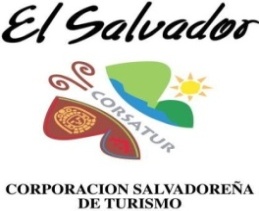 DIRECTOR PRESIDENTENombre: José Napoleón Duarte DuránTeléfono: 2243- 7835Correo: nduarte@corsatur.gob.svDirección de Trabajo:  Alameda Dr. Manuel Enrique Araujo, Edificio Carbonel N° 1Y 2, Pasaje Carbonel N° 1, Col. Roma, San SalvadorFormación Académica: Máster en Administración de Empresas y Licenciado en Administración de Empresas.Experiencia Laboral: Actividades Gerenciales a nivel de Iberoamérica en compañías internacionales de consumo masivo en Norteamericana  y Alemania. Funcionario Internacional, especializado en Cooperación Técnica y Microfinanzas en América Latina. Actividades de alta gerencia en bancos privados y empresas líderes de productos industriales y consumo masivo en Venezuela. Director Ejecutivo de la Fundación José Napoleón Duarte. Director Presidente responsable de velar por que se cumpla el objetivo de desarrollo del sector turismo por medio de la gestión eficiente de la Institución en base a la Ley de La Corporación Salvadoreña de Turismo. CORPORACION SALVADOREÑA DE TURISMOGERENTE GENERAL AD-HONOREMNombre: Roberto Edmundo Viera DíazTeléfono: 2243- 7835Correo: rviera@mitur.gob.svDirección de Trabajo:  Alameda Dr. Manuel Enrique Araujo, Edificio Carbonel N° 1Y 2, Pasaje Carbonel N° 1, Col. Roma, San SalvadorFormación Académica: Ingeniero Industrial, con Maestría en Administración de Empresas, Maestría Profesional en Administración Educativa y Maestría en Administración de Proyectos.Experiencia Laboral: Alcaldía Municipal de San Salvador- Gerente Administrativo. Diputado Asamblea Constituyente- Diputado Asamblea Legislativa. Órgano Ejecutivo- Ministro y Viceministro de Estado.   Industrias Roll Royce- Asesor en área de Producción. Tribunal Supremo Electoral- Magistrado Suplente. UTEC- Asesor Rectoría. UTEC- Director de Escuela de Ciencias Aplicadas. Se desempeñó como Gerente General de CORSATUR por 4 años 8 meses y actualmente es el Viceministro de Turismo de El Salvador.  Y desde el 6 de abril del año 2018 a la fecha se desempeña como Gerente General Ad-Honorem en CORSATUR.CORPORACIÓN SALVADOREÑA DE TURISMOGERENTE FINANCIERONombre: Ronal Gobani Rivas AlmendarezTeléfono: 2243- 7835Correo: rrivas@corsatur.gob.svDirección de Trabajo:  Alameda Dr. Manuel Enrique Araujo, Edificio Carbonel N° 1Y 2, Pasaje Carbonel N° 1, Col. Roma, San SalvadorFormación Académica: Máster en Administración de Empresas y Dirección de Negocios y  Licenciado en Contaduría Pública Experiencia Laboral: 21 años en el área Financiera y Auditoria de Empresas privadas locales y Multinacionales. Y seis años en Instituciones Gubernamentales en el área financiera.CORPORACIÓN SALVADOREÑA DE TURISMOGERENTE ADMINISTRATIVONombre: Julio Francisco Flores PortilloTeléfono: 2243- 7835Correo: jflores@corsatur.gob.svDirección de Trabajo:  Alameda Dr. Manuel Enrique Araujo, Edificio Carbonel N° 1Y 2, Pasaje Carbonel N° 1, Col. Roma, San SalvadorFormación Académica:  Abogado y NotarioExperiencia Laboral: Mas de 10 años de experiencia en cargos en el sector público, en puestos como Gerente Administrativo, Gerente de Planificación Ad Honorem, Jefe de la Unidad de Adquisiciones y Contrataciones Institucional, Especialista en Inspección y Evaluación de Proyectos Turísticos, y Técnico Jurídico; experiencia en el ejercicio libre de la profesión como Abogado y Notario de la República, en áreas como Derecho Administrativo, Civil, Mercantil, tributario, laboral, entre otros.CORPORACIÓN SALVADOREÑA DE TURISMOGERENTE DE MERCADEONombre: Marina Estela Melgar de HernándezTeléfono: 2243- 7835Correo: mdhernandez@corsatur.gob.svDirección de Trabajo:  Alameda Dr. Manuel Enrique Araujo, Edificio Carbonel N° 1Y 2, Pasaje Carbonel N° 1, Col. Roma, San SalvadorFormación Académica: Licenciada en Administración de Empresas.Experiencia Laboral: 8 años en el área de mercadeo e inteligencia de mercado dentro del sector turismo, 3 años en el área de estadísticas en economía;  22 años de experiencia en el área financiera, negocios y  evaluación de proyectos.CORPORACIÓN SALVADOREÑA DE TURISMOGERENTE DE PLANIFICACIÓNNombre: Esteban Umaña ArguelloTeléfono: 2243- 7835Correo: eumana@corsatur.gob.svDirección de Trabajo:  Alameda Dr. Manuel Enrique Araujo, Edificio Carbonel N° 1Y 2, Pasaje Carbonel N° 1, Col. Roma, San SalvadorFormación Académica: Doctorado en Gestión y Desarrollo Turístico Sostenible, Máster en Gestión Ambiental, Calidad y Auditorías en Empresas, Máster de Gestión Medioambiental y Licenciado en Ciencias JurídicasExperiencia Laboral: 7 años de experiencia en Sistemas de Gestión Medio Ambiental, Derecho Turístico, Normas de Calidad y Sostenibilidad Ambiental, Planes Operativos, Planificación, diseño e implementación de mecanismos que potencien la calidad, eficiencia y competitividad empresarial del sector turismo.CORPORACIÓN SALVADOREÑA DE TURISMOGERENTE DE PROYECTOS E INVERSIÓNNombre: Manuel Antonio García Molina Teléfono: 2243- 7835Correo: mgarcia@corsatur.gob.svDirección de Trabajo:  Alameda Dr. Manuel Enrique Araujo, Edificio Carbonel N° 1Y 2, Pasaje Carbonel N° 1, Col. Roma, San SalvadorFormación Académica: Arquitecto Experiencia Laboral: 5 años en la empresa privada en áreas de diseño, supervisión y construcción de edificaciones, carreteras, sistemas de riesgos, deslizamientos, saneamiento y agua potable. 7 años en la administración pública en el rubro de la infraestructura turística, desarrollando el proceso de potenciar el turismo nacional orientando al sector público, privado y cooperación internacional en la implementación de proyectos e infraestructura sostenible y fomentando las inversiones nacionales e internacionales.CORPORACIÓN SALVADOREÑA DE TURISMOGERENTE DE TURISMO INTERNONombre: Maria Rita Cartagena Teléfono: 2243- 7835Correo: rcartagena@corsatur.gob.svDirección de Trabajo:  Alameda Dr. Manuel Enrique Araujo, Edificio Carbonel N° 1Y 2, Pasaje Carbonel N° 1, Col. Roma, San SalvadorFormación Académica: Licenciada en Laboratorio Clínico y Profesora de Educación Básica Media y Superior.Experiencia Laboral: 20 años en el Ministerio de Educación, 6 años en la Asamblea Legislativa, 5 años en el Parlamento Centroamericano, 2 años en la Alcaldía Municipal de San Salvador como Directora Ejecutiva de Gestión. 9 Años de experiencia en el rubro turístico implementando programas turísticos planificados sosteniblemente mediante un inventario de destinos turísticos competitivos, planificación territorial del desarrollo turístico.